央视网博客一键下载使用指南请访问url ： http://bbs.cctv.com/getblog/getblogsbyuid.php登陆央视网通行证账号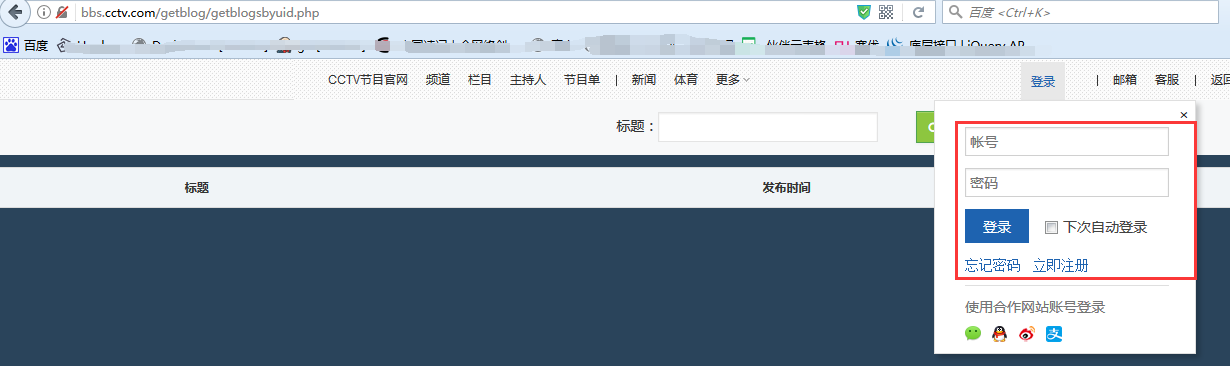 点击导出博文按钮进行博文导出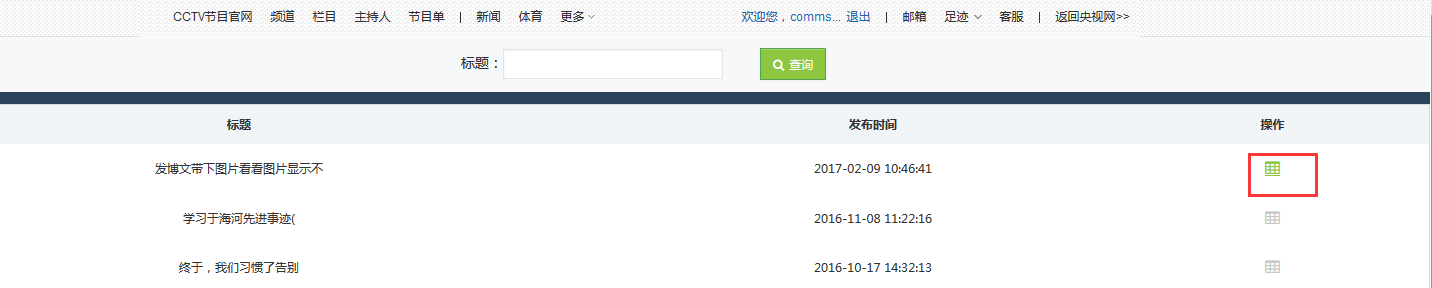 搜索博文时可根据博文标题关键词进行搜索，然后保存下载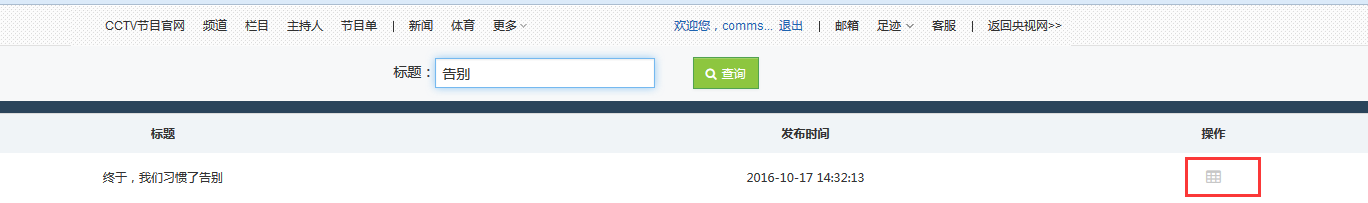 